Pressemitteilung„Gut Beraten!‘ – Förderung für zwei Projekte im Landkreis WaldshutDie grün-schwarze Landesregierung fördert im Rahmen des Projekts ‚Gut Beraten!‘ Initiativen in Baden-Württemberg, die mit einem Beteiligungsprojekt zur Zukunftssicherung ihrer Gemeinde beitragen möchten. Themenschwerpunkte der Förderung sind ‚Ländlicher Raum‘, ‚Quartiersentwicklung‘ und ‚Mobilität‘. Neu hinzugekommen ist außerdem der Themenbereich ‚Energie und Klimaschutz‘. Die vielfältigen Ideen im Schwerpunkt Ländlicher Raum reichen vom Dorfladen, Bürgerbussen, der neuen Gestaltung des Dorfplatzes bis hin zu Hilfsangeboten für Kinder oder ältere Menschen.Waldshut-Tiengen, 21.02.2023Sabine Hartmann-Müller MdLHaus der AbgeordnetenKonrad-Adenauer-Straße 12Telefon: +49 711 2063 8420sabine.hartmann-mueller@cdu.landtag-bw.deWahlkreisbüroHauptstraße 1879761 Waldshut-TiengenTelefon: +49 7741 83 52 605sabine.hartmann-mueller.wk@cdu.landtag-bw.de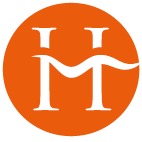 In der aktuellen Runde werden auch zwei Projekte aus dem Landkreis Waldshut bedacht: Die Initiative „Unteralpfen bewegt sich“ aus Albbruck-Unteralpfen beschäftigt sich mit einem Nachnutzungskonzept für ein leerstehendes Schulhaus. Mit dem Projekt „Nachhaltiges Wohnen in der Waldwiese“ profitiert außerdem eine gleichnamige Initiative aus Waldshut, wo drei Tiny Houses auf einer Landwiese gebaut werden sollen.Die CDU-Landtagsabgeordnete Sabine Hartmann-Müller erklärte: „Mit dem Programm ‚Gut Beraten!‘ der Allianz für Beteiligung fördern wir vielversprechende Beteiligungsprojekte im Ländlichen Raum. Mit der Schaffung von innovativem neuen Wohnraum haben die Projekte aus Unteralpfen und Waldshut dabei ganz besonders überzeugt. Sie treffen den Zeitgeist und schaffen einen bleibenden Wert vor Ort.“Hintergrundinformationen:Der Kabinettsausschuss Ländlicher Raum unterstützt das Programm ‚Gut Beraten!‘ im Schwerpunkt ‚Ländlicher Raum‘ und fördert damit zivilgesellschaftliche Initiativen kleiner Kommunen, die mit Maßnahmen der Bürgerbeteiligung zur Zukunftssicherung des Ländlichen Raums beitragen möchten. Der Schwerpunkt der Förderung liegt auf der Prozessbegleitung, indem die ausgewählten Projekte Beratungsleistungen zur Umsetzung erhalten.Die Beratungsgutscheine sind sechs Monate gültig und jeweils bis zu 4.000 € wert. Der Themenschwerpunkt „Ländlichen Raum“ blickt seit September 2015 auf 189 geförderte Projekte und wird regelmäßig gut nachgefragt. Insgesamt wurden bislang 443 Initiativen in fünf verschiedenen Themenschwerpunkten unterstützt. Aktuell besteht die Möglichkeit sich im Rahmen der 33. Antragsphase bis zum 31. März 2023 zu bewerben. Die nächste 34. Antragsphase läuft vom 1. April bis zum 30. Juni 2023. Weitere Informationen über das Förderprogramm ‚Gut Beraten!‘ finden Sie unter https://allianz-fuer-beteiligung.de/foerderprogramme/gut-beraten/.